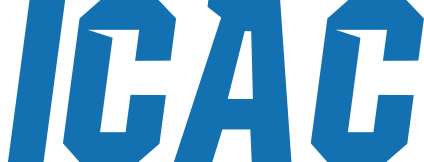 Intercollegiate Coach Association Coalition Supports Knight Commission Model for Division I Transformation Twenty-One members of the Intercollegiate Coach Association Coalition (ICAC), representing over thirty intercollegiate sports, support the Knight Commission proposal to tie revenue distribution and spending in NCAA Division I programs to the broad educational mission of intercollegiate athletics.  The C.A.R.E. model - Connecting Athletics Revenue with Education - recommends restructuring distributions from the NCAA, the College Football Playoff, and DI Conferences, to align with programming that serves student-athlete education, health, safety, well-being, gender and racial equity, and broad-based sports participation.   “The ICAC was formed to give coaches a collective voice on matters involving program support, legislation, and sustainability,” said ICAC executive director Rob Kehoe. “Early in the pandemic, ICAC members contributed to blocking an attempt to reduce sport sponsorship minimums in Division I, and we continue to direct our efforts to support initiatives that promote broad based sports sponsorship, and, to oppose trends that present a direct threat to Olympic sports at D I schools. Without structural change that incentivizes the sponsorship of broad-based programming at the highest levels of Division I, Olympic sports will continue to be sacrificed and opportunities for talented student-athletes extinguished.”   The NCAA appointed a Constitution Committee in August to identify areas where the organization needed reform. The Knight Commission’s C.A.R.E. model was developed to address the incongruities between the goals of higher education and the incentives for revenue distribution in the current system.  “The ACWPC is proud to be a part of a group of coach associations that are working together to preserve and promote Olympic sports at the NCAA level. The Knight Commission’s C.A.R.E. model is a pragmatic way to balance what schools and students at all institutions and we commend their continued efforts. Our goal is to continue the growth and progress of our sport across the country.” – ACWPC Executive Director John AbdouThe coaches’ associations that support the Knight Commission C.A.R.E. model are: American Baseball Coaches Association	American Hockey Coaches AssociationAmerican Volleyball Coaches AssociationAssociation of Collegiate Water Polo Coaches College Gymnastics AssociationCollege Rifle Coaches AssociationCollegiate Rowing Coaches Association (Women)College Swimming & Diving Coaches Association of AmericaGolf Coaches Association of AmericaIntercollegiate Men’s Lacrosse Coaches AssociationIntercollegiate Rowing Coaches Association (Men)Intercollegiate Tennis AssociationIntercollegiate Women’s Lacrosse Coaches AssociationNational Collegiate Equestrian AssociationNational Fastpitch Coaches AssociationNational Field Hockey Coaches AssociationNational Wrestling Coaches AssociationUnited Soccer Coaches U.S. Fencing Coaches AssociationWomen’s Golf Coaches AssociationWomen’s Collegiate Gymnastics AssociationAbout the Intercollegiate Coach Association Coalition (ICAC): The ICAC was established in 2017 as an organization to support the intercollegiate coaching profession, to engage in communication pertaining to matters that impact intercollegiate athletics, to represent the views and voice of college coaches, and to share association related information to benefit and support ICAC members.About the Association of Collegiate Water Polo Coaches (ACWPC): Established in 2005, the mission of the association is to promote the development and advancement of collegiate water polo. This shall be accomplished by providing its membership with professional education, services, training.